新 书 推 荐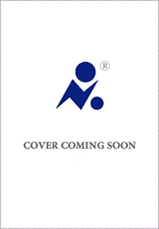 中文书名：《一套非常奇特的技能：殡葬师的生死指南》英文书名：A VERY PECULIAR SKILL SET: A Mortician’s Guide to Life and Death作    者：Victor M. Sweeney出 版 社：Simon & Schuster/Gallery 代理公司：UTA/ANA/Lauren页    数：待定出版时间：2025年代理地区：中国大陆、台湾审读资料：电子大纲（2024年秋季有全稿）类    型：生命教育本书适合喜欢玛丽·罗奇（Mary Roach）和凯特琳·多蒂（Caitlin Doughty）的读者，这本书为我们带来了关于人们死后身体会发生什么的精彩见解，但本书的真正重点是：我们如何在死亡过程中找到目的和意义，无论是为了所爱之人的离去，还是更深思熟虑地为我们自己考虑的死亡。内容简介：专业持证殡仪馆馆长、殡仪师、《连线》杂志红人维克多·M·斯威尼（Victor M. Sweeney）将反思他白天（和晚上）最不寻常的工作、手艺和心得。书中的章节让人沉思，充满了维克多在明尼苏达州沃伦小镇工作时了解到的生死故事。他在书中所写的内容涵盖了人类经历的方方面面，其中包括：我们死后如何得到照顾；我们如何谈论死亡，维克多如何与陷入情感漩涡的家庭建立联系；死亡、葬礼、埋葬和火化的仪式；来自小镇和小镇居民的幽默、优雅、悲伤和宽恕的故事；讣告的魔力；农民的智慧；墓碑的艺术；以及生与死、出生与逝去的相互作用。最终，正如维克多在书中优雅地展示的那样，在深入思考死亡的过程中，我们不可避免地有机会关注和赞美那些我们最珍视的生命元素。作者简介：维克多·M·斯威尼（Victor M. Sweeney）曾撰写过许多讣告（现在又出了一本书！），是明尼苏达州农村地区的一名持证殡仪师和殡仪馆馆长。他在《连线》杂志上制作的视频在YouTube上被数百万人观看，与此同时，他继续着自己的日常工作，抚养着几个孩子，将死者送往人生终点。他的殡葬师学徒们遍布全球，他也会回复大多数留言，并就如何更好地发展这套特殊技能提供建议。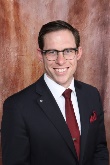 感谢您的阅读！请将反馈信息发至：版权负责人Email：Rights@nurnberg.com.cn安德鲁·纳伯格联合国际有限公司北京代表处	北京市海淀区中关村大街甲59号中国人民大学文化大厦1705室, 邮编：100872电话：010-82504106,   传真：010-82504200公司网址：http://www.nurnberg.com.cn书目下载：http://www.nurnberg.com.cn/booklist_zh/list.aspx书讯浏览：http://www.nurnberg.com.cn/book/book.aspx视频推荐：http://www.nurnberg.com.cn/video/video.aspx豆瓣小站：http://site.douban.com/110577/新浪微博：安德鲁纳伯格公司的微博_微博 (weibo.com)微信订阅号：ANABJ2002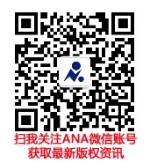 